&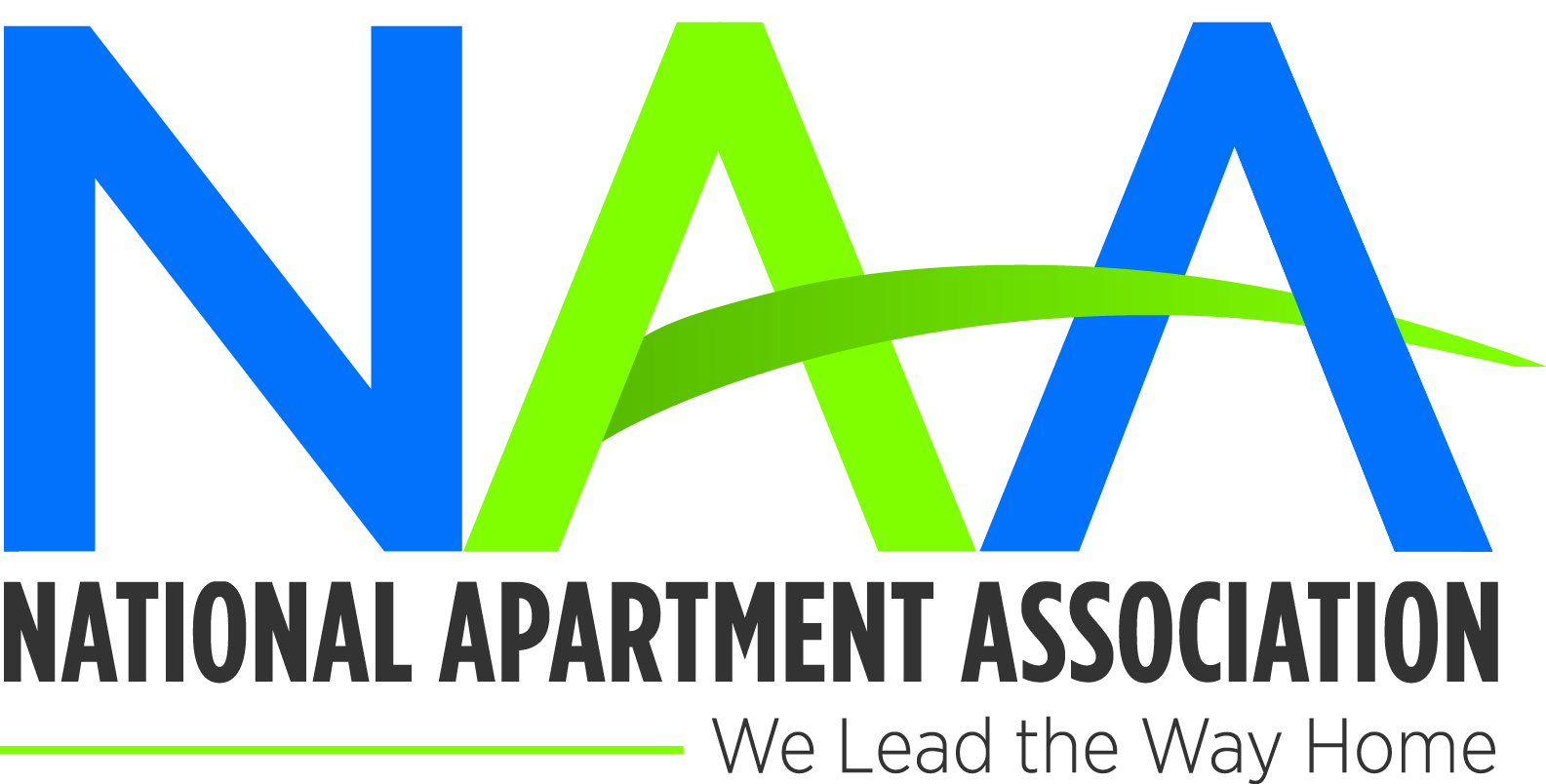 HOTEL RESERVATIONS & CUT-OFF DATEHotel rooms are available at One Ocean Resort & Spa for $199 per night plus tax. Resort fee has been included in the room rate and includes such services as:  WiFi Access, Coffee & Tea Services, Docent Services, Garment Steaming, Personalized Refreshment Center, Shoe Polish, Exercise Facilities and Nightly Turn Down Service.All rooming reservations for the NAA Executive Committee and Board will be made by NAA on their behalf. Individuals will not be reserving hotel rooms on their own. Please make sure to submit your arrival and departure dates for the meeting, via email to Diane Bombard by Monday, December 14. After December 14, we will be releasing any extra rooms back to the hotel and cannot guarantee availability. If you are planning to extend your stay at One Ocean Resort, please indicate those dates in your arrival/departure. NAA will cover the cost of room and tax for a maximum of 3 nights. REGISTRATIONRegistration for the Winter Board Meeting must be done online.  All registrations must be received no later than Monday, December 14, 2015. If you will be bringing a guest, please make sure to mark the Guest Registration.CANCELLATIONReservations must be canceled 72 hours prior to arrival to avoid forfeiting one (1) nights’ deposit of room and taxes.  Please email any room cancellations to Diane Bombard.  Any cancellations not received 72 hours before arrival will be charged back to the individual. 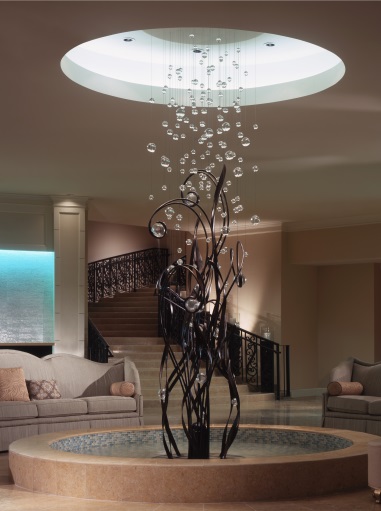 TRAVEL INFORMATIONAirport: Jacksonville (JAX) – 24 Miles (30 minutes)Ground Transportation: Cab from JAX to One Ocean Resort is approximately $65	Driving: Driving directions can be found at: One Ocean Resort, LocationTEMPERATUREHighs in the 60sLows in the 40sDRESS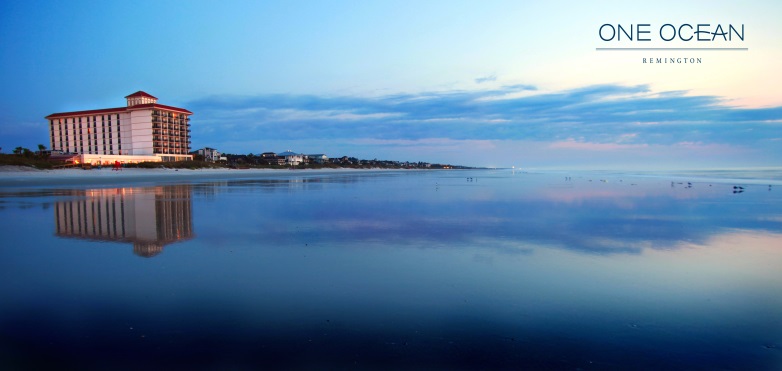 Dress for the meeting is business casual. See what Coastal Living had to say about One Ocean (http://dailycatch.coastalliving.com/2015/10/06/jacksonville-florida/)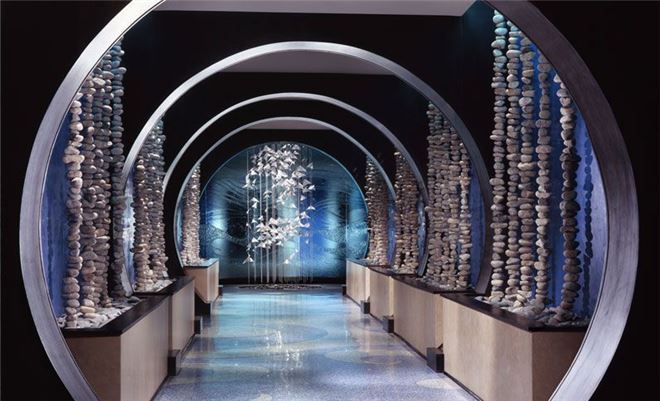 Wednesday, January 13Wednesday, January 13Wednesday, January 13NAA Executive Committee Meeting (Invite Only)1 p.m. – 2:30 p.m.Conference RoomNAA Board Orientation2:45 p.m. – 4:45 p.m.Atlantica BallroomNAA Board Meeting4:45 p.m. – 6:30 p.m.Atlantica BallroomNAA Board Reception6:30 p.m. – 7:30 p.m.VerandinaThursday, January 14Thursday, January 14Thursday, January 14NAA Board Breakfast8:30 a.m. – 9:45 a.m.PristinaNAA Board Meeting9:45 a.m. – 6 p.m.Atlantica BallroomNAA Board Lunch12:30 p.m. – 1:30 p.m.PristinaGroup Event (1 block from Hotel)6:30 p.m. – 9:00 p.m.60 Ocean